KEMER DENİZCİLİK FAKÜLTESİDENİZCİLİK İŞLETMELERİ YÖNETİMİ BÖLÜMÜBÖLÜM BİRİM DIŞI UYGULAMA KURULUNA                                                                                                                                                    ANTALYAKonu Konu Staj Yeri Değiştirme Başvurusu Staj Yeri Değiştirme Başvurusu Staj Yeri Değiştirme Başvurusu Staj Yeri Değiştirme Başvurusu Staj Yeri Değiştirme Başvurusu Staj Yeri Değiştirme Başvurusu Staj Yeri Değiştirme Başvurusu Staj Yeri Değiştirme Başvurusu Staj Yeri Değiştirme Başvurusu Staj Yeri Değiştirme Başvurusu Staj Yeri Değiştirme Başvurusu Staj Yeri Değiştirme Başvurusu Staj Yeri Değiştirme Başvurusu Staj Yeri Değiştirme Başvurusu Staj Yeri Değiştirme Başvurusu Staj Yeri Değiştirme Başvurusu Staj Yeri Değiştirme Başvurusu Staj Yeri Değiştirme Başvurusu TarihTarihTarihTarihStajyer Adı-Soyadı Stajyer Adı-Soyadı Stajyer Adı-Soyadı Stajyer Adı-Soyadı Stajyer Adı-Soyadı T.C. Kimlik No T.C. Kimlik No T.C. Kimlik No T.C. Kimlik No T.C. Kimlik No Öğrenci No Öğrenci No Öğrenci No Öğrenci No Öğrenci No E-MailE-MailE-MailE-MailE-MailCep Tel.No Cep Tel.No Cep Tel.No Cep Tel.No Cep Tel.No FakülteKayıtlı BilgileriBölümün Adı Bölümün Adı Bölümün Adı Bölümün Adı Bölümün Adı Bölümün Adı Bölümün Adı Bölümün Adı FakülteKayıtlı BilgileriSınıfı Sınıfı Sınıfı Sınıfı Sınıfı 1.1.1.2.2.2.3.3.3.3.3.4.4.Diğer Diğer Diğer Diğer Diğer Diğer Diğer Diğer Değişiklik Nedeni**Değişiklik Nedeni**Değişiklik Nedeni**Önceki İşletmede Staj Yaptığı Gün SayısıÖnceki İşletmede Staj Yaptığı Gün SayısıÖnceki İşletmede Staj Yaptığı Gün SayısıÖnceki İşletmede Staj Yaptığı Gün SayısıÖnceki İşletmede Staj Yaptığı Gün SayısıÖnceki İşletmede Staj Yaptığı Gün SayısıÖnceki İşletmede Staj Yaptığı Gün SayısıÖnceki İşletmede Staj Yaptığı Gün SayısıYapacağı Staj BilgileriDönemi Dönemi Dönemi 20…   YılıYaz Dönemi20…   YılıYaz Dönemi20…   YılıYaz Dönemi20…   YılıYaz Dönemi20…   YılıYaz Dönemi20…   YılıYaz Dönemi20…   YılıYaz Dönemi20…   YılıYaz Dönemi20…   YılıYaz Dönemi***20…-20… Akademik Yılı  Güz / Bahar ***20…-20… Akademik Yılı  Güz / Bahar ***20…-20… Akademik Yılı  Güz / Bahar ***20…-20… Akademik Yılı  Güz / Bahar ***20…-20… Akademik Yılı  Güz / Bahar ***20…-20… Akademik Yılı  Güz / Bahar ***20…-20… Akademik Yılı  Güz / Bahar ***20…-20… Akademik Yılı  Güz / Bahar ***20…-20… Akademik Yılı  Güz / Bahar ***20…-20… Akademik Yılı  Güz / Bahar ***20…-20… Akademik Yılı  Güz / Bahar ***20…-20… Akademik Yılı  Güz / Bahar ***20…-20… Akademik Yılı  Güz / Bahar ***20…-20… Akademik Yılı  Güz / Bahar Yapacağı Staj BilgileriAdı Adı Adı Staj IStaj IStaj IStaj IStaj IStaj IStaj IStaj IStaj IStaj IStaj IStaj IIStaj IIStaj IIStaj IIStaj IIStaj IIStaj IIStaj IIStaj IIStaj IIStaj IIStaj IIYapacağı Staj BilgileriSüresiSüresiSüresi20 Gün 20 Gün 20 Gün 20 Gün 20 Gün 20 Gün 20 Gün 20 Gün 20 Gün 20 Gün 20 Gün 20 Gün 20 Gün 20 Gün 20 Gün 20 Gün 20 Gün 20 Gün 20 Gün 20 Gün 20 Gün 20 Gün 20 Gün Yapacağı Staj BilgileriBaşlama TarihiBaşlama TarihiBaşlama TarihiBaşlama TarihiBaşlama TarihiBaşlama TarihiBaşlama TarihiBaşlama TarihiBaşlama TarihiBaşlama TarihiYapacağı Staj BilgileriBitiş TarihiBitiş TarihiBitiş TarihiBitiş TarihiBitiş TarihiBitiş TarihiBitiş TarihiBitiş TarihiBitiş TarihiBitiş TarihiYapacağı Staj BilgileriStajın Kapsamı Stajın Kapsamı Stajın Kapsamı Stajın Kapsamı Stajın Kapsamı Stajın Kapsamı Stajın Kapsamı Stajın Kapsamı Stajın Kapsamı Yurtiçi Yurtiçi Yurtiçi Yurtiçi Yurtiçi Yurtiçi Yurtdışı ****Yurtdışı ****Yurtdışı ****Yurtdışı ****Yurtdışı ****Yurtdışı ****Yurtdışı ****Yurtdışı ****Yurtdışı ****Yurtdışı ****Yurtdışı ****Yapacağı Staj BilgileriYurt Dışı İse Staj Tipi Yurt Dışı İse Staj Tipi Yurt Dışı İse Staj Tipi Yurt Dışı İse Staj Tipi Yurt Dışı İse Staj Tipi Yurt Dışı İse Staj Tipi Yurt Dışı İse Staj Tipi Yurt Dışı İse Staj Tipi Yurt Dışı İse Staj Tipi Erasmus Erasmus Erasmus Erasmus Erasmus Erasmus Erasmus Work & TravelWork & TravelWork & TravelWork & TravelWork & TravelWork & TravelDavet Davet Davet Diğer Sigorta Sigortam Fakültem tarafından karşılanıyordu ve yeni işletmede de stajyer öğrenci olarak çalışmaya devam edeceğim Sigortam Fakültem tarafından karşılanıyordu ve yeni işletmede de stajyer öğrenci olarak çalışmaya devam edeceğim Sigortam Fakültem tarafından karşılanıyordu ve yeni işletmede de stajyer öğrenci olarak çalışmaya devam edeceğim Sigortam Fakültem tarafından karşılanıyordu ve yeni işletmede de stajyer öğrenci olarak çalışmaya devam edeceğim Sigortam Fakültem tarafından karşılanıyordu ve yeni işletmede de stajyer öğrenci olarak çalışmaya devam edeceğim Sigortam Fakültem tarafından karşılanıyordu ve yeni işletmede de stajyer öğrenci olarak çalışmaya devam edeceğim Sigortam Fakültem tarafından karşılanıyordu ve yeni işletmede de stajyer öğrenci olarak çalışmaya devam edeceğim Sigortam Fakültem tarafından karşılanıyordu ve yeni işletmede de stajyer öğrenci olarak çalışmaya devam edeceğim Sigortam Fakültem tarafından karşılanıyordu ve yeni işletmede de stajyer öğrenci olarak çalışmaya devam edeceğim Sigortam Fakültem tarafından karşılanıyordu ve yeni işletmede de stajyer öğrenci olarak çalışmaya devam edeceğim Sigortam Fakültem tarafından karşılanıyordu ve yeni işletmede de stajyer öğrenci olarak çalışmaya devam edeceğim Sigortam Fakültem tarafından karşılanıyordu ve yeni işletmede de stajyer öğrenci olarak çalışmaya devam edeceğim Sigortam Fakültem tarafından karşılanıyordu ve yeni işletmede de stajyer öğrenci olarak çalışmaya devam edeceğim Sigortam Fakültem tarafından karşılanıyordu ve yeni işletmede de stajyer öğrenci olarak çalışmaya devam edeceğim Sigortam Fakültem tarafından karşılanıyordu ve yeni işletmede de stajyer öğrenci olarak çalışmaya devam edeceğim Sigortam Fakültem tarafından karşılanıyordu ve yeni işletmede de stajyer öğrenci olarak çalışmaya devam edeceğim Sigortam Fakültem tarafından karşılanıyordu ve yeni işletmede de stajyer öğrenci olarak çalışmaya devam edeceğim Sigortam Fakültem tarafından karşılanıyordu ve yeni işletmede de stajyer öğrenci olarak çalışmaya devam edeceğim Sigortam Fakültem tarafından karşılanıyordu ve yeni işletmede de stajyer öğrenci olarak çalışmaya devam edeceğim Sigortam Fakültem tarafından karşılanıyordu ve yeni işletmede de stajyer öğrenci olarak çalışmaya devam edeceğim Sigortam Fakültem tarafından karşılanıyordu ve yeni işletmede de stajyer öğrenci olarak çalışmaya devam edeceğim Sigortam Fakültem tarafından karşılanıyordu ve yeni işletmede de stajyer öğrenci olarak çalışmaya devam edeceğim Sigortam Fakültem tarafından karşılanıyordu ve yeni işletmede de stajyer öğrenci olarak çalışmaya devam edeceğim Sigortam Fakültem tarafından karşılanıyordu ve yeni işletmede de stajyer öğrenci olarak çalışmaya devam edeceğim Sigortam Fakültem tarafından karşılanıyordu ve yeni işletmede de stajyer öğrenci olarak çalışmaya devam edeceğim Sigortam Fakültem tarafından karşılanıyordu ve yeni işletmede de stajyer öğrenci olarak çalışmaya devam edeceğim Sigorta Sigortam çalıştığım işletme tarafından karşılanıyordu ve yeni işletmede de işletme tarafından karşılanacaktır Sigortam çalıştığım işletme tarafından karşılanıyordu ve yeni işletmede de işletme tarafından karşılanacaktır Sigortam çalıştığım işletme tarafından karşılanıyordu ve yeni işletmede de işletme tarafından karşılanacaktır Sigortam çalıştığım işletme tarafından karşılanıyordu ve yeni işletmede de işletme tarafından karşılanacaktır Sigortam çalıştığım işletme tarafından karşılanıyordu ve yeni işletmede de işletme tarafından karşılanacaktır Sigortam çalıştığım işletme tarafından karşılanıyordu ve yeni işletmede de işletme tarafından karşılanacaktır Sigortam çalıştığım işletme tarafından karşılanıyordu ve yeni işletmede de işletme tarafından karşılanacaktır Sigortam çalıştığım işletme tarafından karşılanıyordu ve yeni işletmede de işletme tarafından karşılanacaktır Sigortam çalıştığım işletme tarafından karşılanıyordu ve yeni işletmede de işletme tarafından karşılanacaktır Sigortam çalıştığım işletme tarafından karşılanıyordu ve yeni işletmede de işletme tarafından karşılanacaktır Sigortam çalıştığım işletme tarafından karşılanıyordu ve yeni işletmede de işletme tarafından karşılanacaktır Sigortam çalıştığım işletme tarafından karşılanıyordu ve yeni işletmede de işletme tarafından karşılanacaktır Sigortam çalıştığım işletme tarafından karşılanıyordu ve yeni işletmede de işletme tarafından karşılanacaktır Sigortam çalıştığım işletme tarafından karşılanıyordu ve yeni işletmede de işletme tarafından karşılanacaktır Sigortam çalıştığım işletme tarafından karşılanıyordu ve yeni işletmede de işletme tarafından karşılanacaktır Sigortam çalıştığım işletme tarafından karşılanıyordu ve yeni işletmede de işletme tarafından karşılanacaktır Sigortam çalıştığım işletme tarafından karşılanıyordu ve yeni işletmede de işletme tarafından karşılanacaktır Sigortam çalıştığım işletme tarafından karşılanıyordu ve yeni işletmede de işletme tarafından karşılanacaktır Sigortam çalıştığım işletme tarafından karşılanıyordu ve yeni işletmede de işletme tarafından karşılanacaktır Sigortam çalıştığım işletme tarafından karşılanıyordu ve yeni işletmede de işletme tarafından karşılanacaktır Sigortam çalıştığım işletme tarafından karşılanıyordu ve yeni işletmede de işletme tarafından karşılanacaktır Sigortam çalıştığım işletme tarafından karşılanıyordu ve yeni işletmede de işletme tarafından karşılanacaktır Sigortam çalıştığım işletme tarafından karşılanıyordu ve yeni işletmede de işletme tarafından karşılanacaktır Sigortam çalıştığım işletme tarafından karşılanıyordu ve yeni işletmede de işletme tarafından karşılanacaktır Sigortam çalıştığım işletme tarafından karşılanıyordu ve yeni işletmede de işletme tarafından karşılanacaktır Sigortam çalıştığım işletme tarafından karşılanıyordu ve yeni işletmede de işletme tarafından karşılanacaktır Staj Yapılacak İşletme BilgileriÜlkeÜlkeÜlkeÜlkeÜlkeÜlkeStaj Yapılacak İşletme BilgileriŞehir Şehir Şehir Şehir Şehir Şehir İlçeİlçeİlçeİlçeİlçeİlçeİlçeStaj Yapılacak İşletme BilgileriAdı Adı Adı Adı Adı Adı Staj Yapılacak İşletme BilgileriWeb AdresiWeb AdresiWeb AdresiWeb AdresiWeb AdresiWeb AdresiStaj Yapılacak İşletme BilgileriAdresi Adresi Adresi Adresi Adresi Adresi Staj Yapılacak İşletme BilgileriTel. & FaxTel. & FaxTel. & FaxTel. & FaxTel. & FaxTel. & FaxStaj Yapılacak İşletme BilgileriE-MailE-MailE-MailE-MailE-MailE-MailStaj Yapılacak İşletme BilgileriBölümBölümBölümBölümBölümBölümGörev Görev Görev Görev Staj Yapılacak İşletme BilgileriStajı Kabul Eden İşletme/Kurum Yetkisinin Adı-Soyadı ve UnvanıStajı Kabul Eden İşletme/Kurum Yetkisinin Adı-Soyadı ve UnvanıStajı Kabul Eden İşletme/Kurum Yetkisinin Adı-Soyadı ve UnvanıStajı Kabul Eden İşletme/Kurum Yetkisinin Adı-Soyadı ve UnvanıStajı Kabul Eden İşletme/Kurum Yetkisinin Adı-Soyadı ve UnvanıStajı Kabul Eden İşletme/Kurum Yetkisinin Adı-Soyadı ve UnvanıStajı Kabul Eden İşletme/Kurum Yetkisinin Adı-Soyadı ve UnvanıStajı Kabul Eden İşletme/Kurum Yetkisinin Adı-Soyadı ve UnvanıStajı Kabul Eden İşletme/Kurum Yetkisinin Adı-Soyadı ve UnvanıStajı Kabul Eden İşletme/Kurum Yetkisinin Adı-Soyadı ve UnvanıStajı Kabul Eden İşletme/Kurum Yetkisinin Adı-Soyadı ve UnvanıStajı Kabul Eden İşletme/Kurum Yetkisinin Adı-Soyadı ve UnvanıStajı Kabul Eden İşletme/Kurum Yetkisinin Adı-Soyadı ve UnvanıStajı Kabul Eden İşletme/Kurum Yetkisinin Adı-Soyadı ve UnvanıStajı Kabul Eden İşletme/Kurum Yetkisinin Adı-Soyadı ve UnvanıStajı Kabul Eden İşletme/Kurum Yetkisinin Adı-Soyadı ve UnvanıStajı Kabul Eden İşletme/Kurum Yetkisinin Adı-Soyadı ve UnvanıStajı Kabul Eden İşletme/Kurum Yetkisinin Adı-Soyadı ve UnvanıStajı Kabul Eden İşletme/Kurum Yetkisinin Adı-Soyadı ve UnvanıStajı Kabul Eden İşletme/Kurum Yetkisinin Adı-Soyadı ve UnvanıStaj Yapılacak İşletme Bilgileriİşletme/Kurum Yetkilisinin İmzası, Şirket Kaşesi ve Kabul Tarihiİşletme/Kurum Yetkilisinin İmzası, Şirket Kaşesi ve Kabul Tarihiİşletme/Kurum Yetkilisinin İmzası, Şirket Kaşesi ve Kabul Tarihiİşletme/Kurum Yetkilisinin İmzası, Şirket Kaşesi ve Kabul Tarihiİşletme/Kurum Yetkilisinin İmzası, Şirket Kaşesi ve Kabul Tarihiİşletme/Kurum Yetkilisinin İmzası, Şirket Kaşesi ve Kabul Tarihiİşletme/Kurum Yetkilisinin İmzası, Şirket Kaşesi ve Kabul Tarihiİşletme/Kurum Yetkilisinin İmzası, Şirket Kaşesi ve Kabul Tarihiİşletme/Kurum Yetkilisinin İmzası, Şirket Kaşesi ve Kabul Tarihiİşletme/Kurum Yetkilisinin İmzası, Şirket Kaşesi ve Kabul Tarihiİşletme/Kurum Yetkilisinin İmzası, Şirket Kaşesi ve Kabul Tarihiİşletme/Kurum Yetkilisinin İmzası, Şirket Kaşesi ve Kabul Tarihiİşletme/Kurum Yetkilisinin İmzası, Şirket Kaşesi ve Kabul Tarihiİşletme/Kurum Yetkilisinin İmzası, Şirket Kaşesi ve Kabul Tarihiİşletme/Kurum Yetkilisinin İmzası, Şirket Kaşesi ve Kabul Tarihiİşletme/Kurum Yetkilisinin İmzası, Şirket Kaşesi ve Kabul Tarihiİşletme/Kurum Yetkilisinin İmzası, Şirket Kaşesi ve Kabul Tarihiİşletme/Kurum Yetkilisinin İmzası, Şirket Kaşesi ve Kabul Tarihiİşletme/Kurum Yetkilisinin İmzası, Şirket Kaşesi ve Kabul Tarihiİşletme/Kurum Yetkilisinin İmzası, Şirket Kaşesi ve Kabul TarihiYukarıda belirttiğim mazeretten dolayı tarih değiştirmeden staj yerimi değiştirmek ve belirttiğim yeni işletmede/kurumda stajımı devam etmek istiyorum. Yer değiştirmenin doğuracağı sonuçlardan kendim sorumlu olacağımı beyan ederim. Gereğini bilgilerinize arz ederim                                                                                                                                                                                  Öğrenci Ad-Soyad  İmza Yukarıda belirttiğim mazeretten dolayı tarih değiştirmeden staj yerimi değiştirmek ve belirttiğim yeni işletmede/kurumda stajımı devam etmek istiyorum. Yer değiştirmenin doğuracağı sonuçlardan kendim sorumlu olacağımı beyan ederim. Gereğini bilgilerinize arz ederim                                                                                                                                                                                  Öğrenci Ad-Soyad  İmza Yukarıda belirttiğim mazeretten dolayı tarih değiştirmeden staj yerimi değiştirmek ve belirttiğim yeni işletmede/kurumda stajımı devam etmek istiyorum. Yer değiştirmenin doğuracağı sonuçlardan kendim sorumlu olacağımı beyan ederim. Gereğini bilgilerinize arz ederim                                                                                                                                                                                  Öğrenci Ad-Soyad  İmza Yukarıda belirttiğim mazeretten dolayı tarih değiştirmeden staj yerimi değiştirmek ve belirttiğim yeni işletmede/kurumda stajımı devam etmek istiyorum. Yer değiştirmenin doğuracağı sonuçlardan kendim sorumlu olacağımı beyan ederim. Gereğini bilgilerinize arz ederim                                                                                                                                                                                  Öğrenci Ad-Soyad  İmza Yukarıda belirttiğim mazeretten dolayı tarih değiştirmeden staj yerimi değiştirmek ve belirttiğim yeni işletmede/kurumda stajımı devam etmek istiyorum. Yer değiştirmenin doğuracağı sonuçlardan kendim sorumlu olacağımı beyan ederim. Gereğini bilgilerinize arz ederim                                                                                                                                                                                  Öğrenci Ad-Soyad  İmza Yukarıda belirttiğim mazeretten dolayı tarih değiştirmeden staj yerimi değiştirmek ve belirttiğim yeni işletmede/kurumda stajımı devam etmek istiyorum. Yer değiştirmenin doğuracağı sonuçlardan kendim sorumlu olacağımı beyan ederim. Gereğini bilgilerinize arz ederim                                                                                                                                                                                  Öğrenci Ad-Soyad  İmza Yukarıda belirttiğim mazeretten dolayı tarih değiştirmeden staj yerimi değiştirmek ve belirttiğim yeni işletmede/kurumda stajımı devam etmek istiyorum. Yer değiştirmenin doğuracağı sonuçlardan kendim sorumlu olacağımı beyan ederim. Gereğini bilgilerinize arz ederim                                                                                                                                                                                  Öğrenci Ad-Soyad  İmza Yukarıda belirttiğim mazeretten dolayı tarih değiştirmeden staj yerimi değiştirmek ve belirttiğim yeni işletmede/kurumda stajımı devam etmek istiyorum. Yer değiştirmenin doğuracağı sonuçlardan kendim sorumlu olacağımı beyan ederim. Gereğini bilgilerinize arz ederim                                                                                                                                                                                  Öğrenci Ad-Soyad  İmza Yukarıda belirttiğim mazeretten dolayı tarih değiştirmeden staj yerimi değiştirmek ve belirttiğim yeni işletmede/kurumda stajımı devam etmek istiyorum. Yer değiştirmenin doğuracağı sonuçlardan kendim sorumlu olacağımı beyan ederim. Gereğini bilgilerinize arz ederim                                                                                                                                                                                  Öğrenci Ad-Soyad  İmza Yukarıda belirttiğim mazeretten dolayı tarih değiştirmeden staj yerimi değiştirmek ve belirttiğim yeni işletmede/kurumda stajımı devam etmek istiyorum. Yer değiştirmenin doğuracağı sonuçlardan kendim sorumlu olacağımı beyan ederim. Gereğini bilgilerinize arz ederim                                                                                                                                                                                  Öğrenci Ad-Soyad  İmza Yukarıda belirttiğim mazeretten dolayı tarih değiştirmeden staj yerimi değiştirmek ve belirttiğim yeni işletmede/kurumda stajımı devam etmek istiyorum. Yer değiştirmenin doğuracağı sonuçlardan kendim sorumlu olacağımı beyan ederim. Gereğini bilgilerinize arz ederim                                                                                                                                                                                  Öğrenci Ad-Soyad  İmza Yukarıda belirttiğim mazeretten dolayı tarih değiştirmeden staj yerimi değiştirmek ve belirttiğim yeni işletmede/kurumda stajımı devam etmek istiyorum. Yer değiştirmenin doğuracağı sonuçlardan kendim sorumlu olacağımı beyan ederim. Gereğini bilgilerinize arz ederim                                                                                                                                                                                  Öğrenci Ad-Soyad  İmza Yukarıda belirttiğim mazeretten dolayı tarih değiştirmeden staj yerimi değiştirmek ve belirttiğim yeni işletmede/kurumda stajımı devam etmek istiyorum. Yer değiştirmenin doğuracağı sonuçlardan kendim sorumlu olacağımı beyan ederim. Gereğini bilgilerinize arz ederim                                                                                                                                                                                  Öğrenci Ad-Soyad  İmza Yukarıda belirttiğim mazeretten dolayı tarih değiştirmeden staj yerimi değiştirmek ve belirttiğim yeni işletmede/kurumda stajımı devam etmek istiyorum. Yer değiştirmenin doğuracağı sonuçlardan kendim sorumlu olacağımı beyan ederim. Gereğini bilgilerinize arz ederim                                                                                                                                                                                  Öğrenci Ad-Soyad  İmza Yukarıda belirttiğim mazeretten dolayı tarih değiştirmeden staj yerimi değiştirmek ve belirttiğim yeni işletmede/kurumda stajımı devam etmek istiyorum. Yer değiştirmenin doğuracağı sonuçlardan kendim sorumlu olacağımı beyan ederim. Gereğini bilgilerinize arz ederim                                                                                                                                                                                  Öğrenci Ad-Soyad  İmza Yukarıda belirttiğim mazeretten dolayı tarih değiştirmeden staj yerimi değiştirmek ve belirttiğim yeni işletmede/kurumda stajımı devam etmek istiyorum. Yer değiştirmenin doğuracağı sonuçlardan kendim sorumlu olacağımı beyan ederim. Gereğini bilgilerinize arz ederim                                                                                                                                                                                  Öğrenci Ad-Soyad  İmza Yukarıda belirttiğim mazeretten dolayı tarih değiştirmeden staj yerimi değiştirmek ve belirttiğim yeni işletmede/kurumda stajımı devam etmek istiyorum. Yer değiştirmenin doğuracağı sonuçlardan kendim sorumlu olacağımı beyan ederim. Gereğini bilgilerinize arz ederim                                                                                                                                                                                  Öğrenci Ad-Soyad  İmza Yukarıda belirttiğim mazeretten dolayı tarih değiştirmeden staj yerimi değiştirmek ve belirttiğim yeni işletmede/kurumda stajımı devam etmek istiyorum. Yer değiştirmenin doğuracağı sonuçlardan kendim sorumlu olacağımı beyan ederim. Gereğini bilgilerinize arz ederim                                                                                                                                                                                  Öğrenci Ad-Soyad  İmza Yukarıda belirttiğim mazeretten dolayı tarih değiştirmeden staj yerimi değiştirmek ve belirttiğim yeni işletmede/kurumda stajımı devam etmek istiyorum. Yer değiştirmenin doğuracağı sonuçlardan kendim sorumlu olacağımı beyan ederim. Gereğini bilgilerinize arz ederim                                                                                                                                                                                  Öğrenci Ad-Soyad  İmza Yukarıda belirttiğim mazeretten dolayı tarih değiştirmeden staj yerimi değiştirmek ve belirttiğim yeni işletmede/kurumda stajımı devam etmek istiyorum. Yer değiştirmenin doğuracağı sonuçlardan kendim sorumlu olacağımı beyan ederim. Gereğini bilgilerinize arz ederim                                                                                                                                                                                  Öğrenci Ad-Soyad  İmza Yukarıda belirttiğim mazeretten dolayı tarih değiştirmeden staj yerimi değiştirmek ve belirttiğim yeni işletmede/kurumda stajımı devam etmek istiyorum. Yer değiştirmenin doğuracağı sonuçlardan kendim sorumlu olacağımı beyan ederim. Gereğini bilgilerinize arz ederim                                                                                                                                                                                  Öğrenci Ad-Soyad  İmza Yukarıda belirttiğim mazeretten dolayı tarih değiştirmeden staj yerimi değiştirmek ve belirttiğim yeni işletmede/kurumda stajımı devam etmek istiyorum. Yer değiştirmenin doğuracağı sonuçlardan kendim sorumlu olacağımı beyan ederim. Gereğini bilgilerinize arz ederim                                                                                                                                                                                  Öğrenci Ad-Soyad  İmza Yukarıda belirttiğim mazeretten dolayı tarih değiştirmeden staj yerimi değiştirmek ve belirttiğim yeni işletmede/kurumda stajımı devam etmek istiyorum. Yer değiştirmenin doğuracağı sonuçlardan kendim sorumlu olacağımı beyan ederim. Gereğini bilgilerinize arz ederim                                                                                                                                                                                  Öğrenci Ad-Soyad  İmza Yukarıda belirttiğim mazeretten dolayı tarih değiştirmeden staj yerimi değiştirmek ve belirttiğim yeni işletmede/kurumda stajımı devam etmek istiyorum. Yer değiştirmenin doğuracağı sonuçlardan kendim sorumlu olacağımı beyan ederim. Gereğini bilgilerinize arz ederim                                                                                                                                                                                  Öğrenci Ad-Soyad  İmza Yukarıda belirttiğim mazeretten dolayı tarih değiştirmeden staj yerimi değiştirmek ve belirttiğim yeni işletmede/kurumda stajımı devam etmek istiyorum. Yer değiştirmenin doğuracağı sonuçlardan kendim sorumlu olacağımı beyan ederim. Gereğini bilgilerinize arz ederim                                                                                                                                                                                  Öğrenci Ad-Soyad  İmza Yukarıda belirttiğim mazeretten dolayı tarih değiştirmeden staj yerimi değiştirmek ve belirttiğim yeni işletmede/kurumda stajımı devam etmek istiyorum. Yer değiştirmenin doğuracağı sonuçlardan kendim sorumlu olacağımı beyan ederim. Gereğini bilgilerinize arz ederim                                                                                                                                                                                  Öğrenci Ad-Soyad  İmza Yukarıda belirttiğim mazeretten dolayı tarih değiştirmeden staj yerimi değiştirmek ve belirttiğim yeni işletmede/kurumda stajımı devam etmek istiyorum. Yer değiştirmenin doğuracağı sonuçlardan kendim sorumlu olacağımı beyan ederim. Gereğini bilgilerinize arz ederim                                                                                                                                                                                  Öğrenci Ad-Soyad  İmza BİRİM DIŞI UYGULAMA KURULU DEĞERLENDİRMESİ BİRİM DIŞI UYGULAMA KURULU DEĞERLENDİRMESİ BİRİM DIŞI UYGULAMA KURULU DEĞERLENDİRMESİ BİRİM DIŞI UYGULAMA KURULU DEĞERLENDİRMESİ BİRİM DIŞI UYGULAMA KURULU DEĞERLENDİRMESİ BİRİM DIŞI UYGULAMA KURULU DEĞERLENDİRMESİ BİRİM DIŞI UYGULAMA KURULU DEĞERLENDİRMESİ BİRİM DIŞI UYGULAMA KURULU DEĞERLENDİRMESİ BİRİM DIŞI UYGULAMA KURULU DEĞERLENDİRMESİ BİRİM DIŞI UYGULAMA KURULU DEĞERLENDİRMESİ BİRİM DIŞI UYGULAMA KURULU DEĞERLENDİRMESİ BİRİM DIŞI UYGULAMA KURULU DEĞERLENDİRMESİ BİRİM DIŞI UYGULAMA KURULU DEĞERLENDİRMESİ BİRİM DIŞI UYGULAMA KURULU DEĞERLENDİRMESİ BİRİM DIŞI UYGULAMA KURULU DEĞERLENDİRMESİ BİRİM DIŞI UYGULAMA KURULU DEĞERLENDİRMESİ BİRİM DIŞI UYGULAMA KURULU DEĞERLENDİRMESİ BİRİM DIŞI UYGULAMA KURULU DEĞERLENDİRMESİ BİRİM DIŞI UYGULAMA KURULU DEĞERLENDİRMESİ BİRİM DIŞI UYGULAMA KURULU DEĞERLENDİRMESİ BİRİM DIŞI UYGULAMA KURULU DEĞERLENDİRMESİ BİRİM DIŞI UYGULAMA KURULU DEĞERLENDİRMESİ BİRİM DIŞI UYGULAMA KURULU DEĞERLENDİRMESİ BİRİM DIŞI UYGULAMA KURULU DEĞERLENDİRMESİ BİRİM DIŞI UYGULAMA KURULU DEĞERLENDİRMESİ BİRİM DIŞI UYGULAMA KURULU DEĞERLENDİRMESİ BİRİM DIŞI UYGULAMA KURULU DEĞERLENDİRMESİ 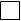 Öğrencinin birim dışı uygulama (Staj) yerini değiştirmesi    UYGUNDUR                                 UYGUN DEĞİLDİR  Adı-Soyadı      :                                                      İmzası:                                                      Tarih     :      Öğrencinin birim dışı uygulama (Staj) yerini değiştirmesi    UYGUNDUR                                 UYGUN DEĞİLDİR  Adı-Soyadı      :                                                      İmzası:                                                      Tarih     :      Öğrencinin birim dışı uygulama (Staj) yerini değiştirmesi    UYGUNDUR                                 UYGUN DEĞİLDİR  Adı-Soyadı      :                                                      İmzası:                                                      Tarih     :      Öğrencinin birim dışı uygulama (Staj) yerini değiştirmesi    UYGUNDUR                                 UYGUN DEĞİLDİR  Adı-Soyadı      :                                                      İmzası:                                                      Tarih     :      Öğrencinin birim dışı uygulama (Staj) yerini değiştirmesi    UYGUNDUR                                 UYGUN DEĞİLDİR  Adı-Soyadı      :                                                      İmzası:                                                      Tarih     :      Öğrencinin birim dışı uygulama (Staj) yerini değiştirmesi    UYGUNDUR                                 UYGUN DEĞİLDİR  Adı-Soyadı      :                                                      İmzası:                                                      Tarih     :      Öğrencinin birim dışı uygulama (Staj) yerini değiştirmesi    UYGUNDUR                                 UYGUN DEĞİLDİR  Adı-Soyadı      :                                                      İmzası:                                                      Tarih     :      Öğrencinin birim dışı uygulama (Staj) yerini değiştirmesi    UYGUNDUR                                 UYGUN DEĞİLDİR  Adı-Soyadı      :                                                      İmzası:                                                      Tarih     :      Öğrencinin birim dışı uygulama (Staj) yerini değiştirmesi    UYGUNDUR                                 UYGUN DEĞİLDİR  Adı-Soyadı      :                                                      İmzası:                                                      Tarih     :      Öğrencinin birim dışı uygulama (Staj) yerini değiştirmesi    UYGUNDUR                                 UYGUN DEĞİLDİR  Adı-Soyadı      :                                                      İmzası:                                                      Tarih     :      Öğrencinin birim dışı uygulama (Staj) yerini değiştirmesi    UYGUNDUR                                 UYGUN DEĞİLDİR  Adı-Soyadı      :                                                      İmzası:                                                      Tarih     :      Öğrencinin birim dışı uygulama (Staj) yerini değiştirmesi    UYGUNDUR                                 UYGUN DEĞİLDİR  Adı-Soyadı      :                                                      İmzası:                                                      Tarih     :      Öğrencinin birim dışı uygulama (Staj) yerini değiştirmesi    UYGUNDUR                                 UYGUN DEĞİLDİR  Adı-Soyadı      :                                                      İmzası:                                                      Tarih     :      Öğrencinin birim dışı uygulama (Staj) yerini değiştirmesi    UYGUNDUR                                 UYGUN DEĞİLDİR  Adı-Soyadı      :                                                      İmzası:                                                      Tarih     :      Öğrencinin birim dışı uygulama (Staj) yerini değiştirmesi    UYGUNDUR                                 UYGUN DEĞİLDİR  Adı-Soyadı      :                                                      İmzası:                                                      Tarih     :      Öğrencinin birim dışı uygulama (Staj) yerini değiştirmesi    UYGUNDUR                                 UYGUN DEĞİLDİR  Adı-Soyadı      :                                                      İmzası:                                                      Tarih     :      Öğrencinin birim dışı uygulama (Staj) yerini değiştirmesi    UYGUNDUR                                 UYGUN DEĞİLDİR  Adı-Soyadı      :                                                      İmzası:                                                      Tarih     :      Öğrencinin birim dışı uygulama (Staj) yerini değiştirmesi    UYGUNDUR                                 UYGUN DEĞİLDİR  Adı-Soyadı      :                                                      İmzası:                                                      Tarih     :      Öğrencinin birim dışı uygulama (Staj) yerini değiştirmesi    UYGUNDUR                                 UYGUN DEĞİLDİR  Adı-Soyadı      :                                                      İmzası:                                                      Tarih     :      Öğrencinin birim dışı uygulama (Staj) yerini değiştirmesi    UYGUNDUR                                 UYGUN DEĞİLDİR  Adı-Soyadı      :                                                      İmzası:                                                      Tarih     :      Öğrencinin birim dışı uygulama (Staj) yerini değiştirmesi    UYGUNDUR                                 UYGUN DEĞİLDİR  Adı-Soyadı      :                                                      İmzası:                                                      Tarih     :      Öğrencinin birim dışı uygulama (Staj) yerini değiştirmesi    UYGUNDUR                                 UYGUN DEĞİLDİR  Adı-Soyadı      :                                                      İmzası:                                                      Tarih     :      Öğrencinin birim dışı uygulama (Staj) yerini değiştirmesi    UYGUNDUR                                 UYGUN DEĞİLDİR  Adı-Soyadı      :                                                      İmzası:                                                      Tarih     :      Öğrencinin birim dışı uygulama (Staj) yerini değiştirmesi    UYGUNDUR                                 UYGUN DEĞİLDİR  Adı-Soyadı      :                                                      İmzası:                                                      Tarih     :      Öğrencinin birim dışı uygulama (Staj) yerini değiştirmesi    UYGUNDUR                                 UYGUN DEĞİLDİR  Adı-Soyadı      :                                                      İmzası:                                                      Tarih     :      Öğrencinin birim dışı uygulama (Staj) yerini değiştirmesi    UYGUNDUR                                 UYGUN DEĞİLDİR  Adı-Soyadı      :                                                      İmzası:                                                      Tarih     :      Öğrencinin birim dışı uygulama (Staj) yerini değiştirmesi    UYGUNDUR                                 UYGUN DEĞİLDİR  Adı-Soyadı      :                                                      İmzası:                                                      Tarih     :      !EK: Ret Edildiyse Nedenini Belirten Rapor!EK: Ret Edildiyse Nedenini Belirten Rapor!EK: Ret Edildiyse Nedenini Belirten Rapor!EK: Ret Edildiyse Nedenini Belirten Rapor!EK: Ret Edildiyse Nedenini Belirten Rapor!EK: Ret Edildiyse Nedenini Belirten Rapor!EK: Ret Edildiyse Nedenini Belirten Rapor!EK: Ret Edildiyse Nedenini Belirten Rapor!EK: Ret Edildiyse Nedenini Belirten Rapor!EK: Ret Edildiyse Nedenini Belirten Rapor!EK: Ret Edildiyse Nedenini Belirten Rapor!EK: Ret Edildiyse Nedenini Belirten Rapor!EK: Ret Edildiyse Nedenini Belirten Rapor!EK: Ret Edildiyse Nedenini Belirten Rapor!EK: Ret Edildiyse Nedenini Belirten Rapor!EK: Ret Edildiyse Nedenini Belirten Rapor!EK: Ret Edildiyse Nedenini Belirten Rapor!EK: Ret Edildiyse Nedenini Belirten RaporSonuç Sonuç Sonuç Sonuç KabulKabulKabulKabulRetBölüm Sekreterliği Kontrolü, İmzası ve Kaydı Bölüm Sekreterliği Kontrolü, İmzası ve Kaydı Bölüm Sekreterliği Kontrolü, İmzası ve Kaydı Bölüm Sekreterliği Kontrolü, İmzası ve Kaydı Bölüm Sekreterliği Kontrolü, İmzası ve Kaydı Bölüm Sekreterliği Kontrolü, İmzası ve Kaydı Bölüm Sekreterliği Kontrolü, İmzası ve Kaydı Bölüm Sekreterliği Kontrolü, İmzası ve Kaydı Bölüm Sekreterliği Kontrolü, İmzası ve Kaydı Bölüm Sekreterliği Kontrolü, İmzası ve Kaydı Bölüm Sekreterliği Kontrolü, İmzası ve Kaydı Bölüm Sekreterliği Kontrolü, İmzası ve Kaydı Bölüm Sekreterliği Kontrolü, İmzası ve Kaydı Bölüm Sekreterliği Kontrolü, İmzası ve Kaydı Bölüm Sekreterliği Kontrolü, İmzası ve Kaydı Bölüm Sekreterliği Kontrolü, İmzası ve Kaydı Bölüm Sekreterliği Kontrolü, İmzası ve Kaydı Bölüm Sekreterliği Kontrolü, İmzası ve Kaydı Bölüm Sekreterliği Kontrolü, İmzası ve Kaydı Evrak Kayıt Tarih : …../……/……..    Sayı :……………….Evrak Kayıt Tarih : …../……/……..    Sayı :……………….Evrak Kayıt Tarih : …../……/……..    Sayı :……………….Evrak Kayıt Tarih : …../……/……..    Sayı :……………….Evrak Kayıt Tarih : …../……/……..    Sayı :……………….Evrak Kayıt Tarih : …../……/……..    Sayı :……………….Evrak Kayıt Tarih : …../……/……..    Sayı :……………….Evrak Kayıt Tarih : …../……/……..    Sayı :……………….